Inčupe  - platformas sevišķi bīstamās vietas Nr. 1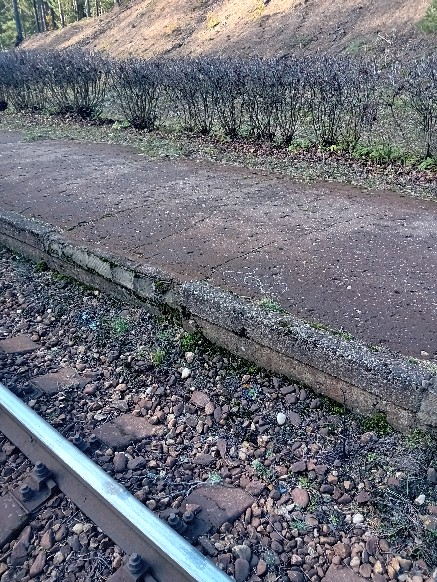 Nr. 2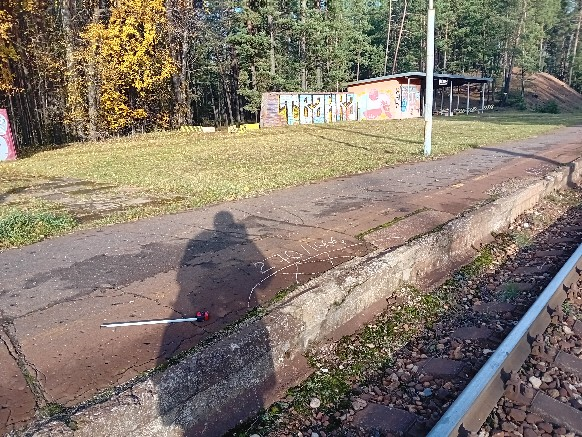 